若者・子育て世代向け「くりやま暮らし体験モニター」参加申込書※申込書に記入いただいた個人情報は「くりやま暮らし体験事業」の目的以外では使用しません。以下の項目をご確認のうえ、☑チェックしてください。□　暮らし体験モニター事業のアンケート調査、Webサイトへの体験者日記・写真の掲載などに協力します。（お名前の非表示、写真にはお顔を出さないなど、出来る範囲で構いません）。□　滞在中の体験プログラム参加を承諾します（参加費は無料）。□　新型コロナウイルス感染症拡大やその他諸般の事情により、事業を中止する場合があります。また、新型コロナウイルス感染症拡大防止対策に協力します。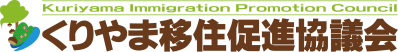 令和４年度　くりやま暮らし体験モニターアンケート（必ずご記入ください）問１　くりやま暮らし体験モニターについてどこでお知りになりましたか？　　くりやま移住促進協議会からの案内　□栗山町移住パンフレット　ホームページ　 SNS　インターネット検索　□移住フェア　オンライン移住相談　 北海道で暮らそう！ガイドブック北海道で暮らそう！ホームページ・メールマガジン・SNS・LINE　 JOINホームページ北の大地への移住情報メールマガジン（北海道庁）　SMOUTなどの移住ポータルサイトどさんこ交流テラス・移住・交流情報ガーデンなどの移住相談窓口　家族・友人から聞いた他市町村からの紹介　その他（　　　　　　　　　　　　　　　　　　　　　　　　　　）問２　くりやま暮らし体験モニターに申し込んだ理由は何ですか？問3　体験期間中、どのように過ごす予定ですか。問4　現時点で移住についてどの程度お考えですか？　　□　栗山町への移住を検討している　　□　北海道内への移住を検討している　　□　北海道以外の都府県への移住を検討している　　□　移住は検討していない□　その他（　　　　　　　　　　　　　　　　　　　　　　　）問5　移住するとしたらどのような形態でお考えですか？完全移住　□　二地域居住　□　シーズンステイ　□　その他（　　　　　　　　　　　　　　）問6　体験期間中のご要望やお知りになりたいことなどがありましたらご記入ください。ご協力ありがとうございました。（フリガナ）代表者氏名生年月日（年齢）生年月日（年齢）　　年　　月　　日（　　　　歳）　　年　　月　　日（　　　　歳）　　年　　月　　日（　　　　歳）性別ご職業（フリガナ）代表者氏名生年月日（年齢）生年月日（年齢）　　年　　月　　日（　　　　歳）　　年　　月　　日（　　　　歳）　　年　　月　　日（　　　　歳）男　女住所〒　　　　－　　　　　　〒　　　　－　　　　　　〒　　　　－　　　　　　〒　　　　－　　　　　　〒　　　　－　　　　　　〒　　　　－　　　　　　〒　　　　－　　　　　　〒　　　　－　　　　　　〒　　　　－　　　　　　〒　　　　－　　　　　　自宅電話携帯電話携帯電話携帯電話Eメール※体験施設を利用されるすべての方をご記入ください。（予定者を含む）※体験施設を利用されるすべての方をご記入ください。（予定者を含む）※体験施設を利用されるすべての方をご記入ください。（予定者を含む）※体験施設を利用されるすべての方をご記入ください。（予定者を含む）※体験施設を利用されるすべての方をご記入ください。（予定者を含む）※体験施設を利用されるすべての方をご記入ください。（予定者を含む）※体験施設を利用されるすべての方をご記入ください。（予定者を含む）※体験施設を利用されるすべての方をご記入ください。（予定者を含む）※体験施設を利用されるすべての方をご記入ください。（予定者を含む）※体験施設を利用されるすべての方をご記入ください。（予定者を含む）※体験施設を利用されるすべての方をご記入ください。（予定者を含む）同伴者氏名（代表者以外）同伴者氏名（代表者以外）性別代表者との続柄代表者との続柄生年月日生年月日生年月日生年月日年齢備考(フリガナ)(フリガナ)男・女年　　月　　日年　　月　　日年　　月　　日年　　月　　日歳(フリガナ)(フリガナ)男・女年　　月　　日年　　月　　日年　　月　　日年　　月　　日歳(フリガナ)(フリガナ)男・女年　　月　　日年　　月　　日年　　月　　日年　　月　　日歳(フリガナ)(フリガナ)男・女年　　月　　日年　　月　　日年　　月　　日年　　月　　日歳希望期間月　　　日（　　）　～　　　月　　　日（　　）　※（　　）泊（　　）日月　　　日（　　）　～　　　月　　　日（　　）　※（　　）泊（　　）日月　　　日（　　）　～　　　月　　　日（　　）　※（　　）泊（　　）日月　　　日（　　）　～　　　月　　　日（　　）　※（　　）泊（　　）日月　　　日（　　）　～　　　月　　　日（　　）　※（　　）泊（　　）日月　　　日（　　）　～　　　月　　　日（　　）　※（　　）泊（　　）日月　　　日（　　）　～　　　月　　　日（　　）　※（　　）泊（　　）日月　　　日（　　）　～　　　月　　　日（　　）　※（　　）泊（　　）日月　　　日（　　）　～　　　月　　　日（　　）　※（　　）泊（　　）日月　　　日（　　）　～　　　月　　　日（　　）　※（　　）泊（　　）日北海道への移動手段フェリー（　商船三井フェリー・津軽海峡フェリー・その他　）飛行機　　鉄道　　□北海道内滞在（在住）のため移動なしフェリー（　商船三井フェリー・津軽海峡フェリー・その他　）飛行機　　鉄道　　□北海道内滞在（在住）のため移動なしフェリー（　商船三井フェリー・津軽海峡フェリー・その他　）飛行機　　鉄道　　□北海道内滞在（在住）のため移動なしフェリー（　商船三井フェリー・津軽海峡フェリー・その他　）飛行機　　鉄道　　□北海道内滞在（在住）のため移動なしフェリー（　商船三井フェリー・津軽海峡フェリー・その他　）飛行機　　鉄道　　□北海道内滞在（在住）のため移動なしフェリー（　商船三井フェリー・津軽海峡フェリー・その他　）飛行機　　鉄道　　□北海道内滞在（在住）のため移動なしフェリー（　商船三井フェリー・津軽海峡フェリー・その他　）飛行機　　鉄道　　□北海道内滞在（在住）のため移動なしフェリー（　商船三井フェリー・津軽海峡フェリー・その他　）飛行機　　鉄道　　□北海道内滞在（在住）のため移動なしフェリー（　商船三井フェリー・津軽海峡フェリー・その他　）飛行機　　鉄道　　□北海道内滞在（在住）のため移動なしフェリー（　商船三井フェリー・津軽海峡フェリー・その他　）飛行機　　鉄道　　□北海道内滞在（在住）のため移動なし栗山町への移動手段自家用車　　　レンタカー　　　鉄道・バス　　　　その他（　　　　　　　　）自家用車　　　レンタカー　　　鉄道・バス　　　　その他（　　　　　　　　）自家用車　　　レンタカー　　　鉄道・バス　　　　その他（　　　　　　　　）自家用車　　　レンタカー　　　鉄道・バス　　　　その他（　　　　　　　　）自家用車　　　レンタカー　　　鉄道・バス　　　　その他（　　　　　　　　）自家用車　　　レンタカー　　　鉄道・バス　　　　その他（　　　　　　　　）自家用車　　　レンタカー　　　鉄道・バス　　　　その他（　　　　　　　　）自家用車　　　レンタカー　　　鉄道・バス　　　　その他（　　　　　　　　）自家用車　　　レンタカー　　　鉄道・バス　　　　その他（　　　　　　　　）自家用車　　　レンタカー　　　鉄道・バス　　　　その他（　　　　　　　　）寝具レンタル（有料）希望する（　 　組）　 希望しない希望する（　 　組）　 希望しない希望する（　 　組）　 希望しない希望する（　 　組）　 希望しない希望する（　 　組）　 希望しない希望する（　 　組）　 希望しない栗山町への来町回数栗山町への来町回数栗山町への来町回数　  　回